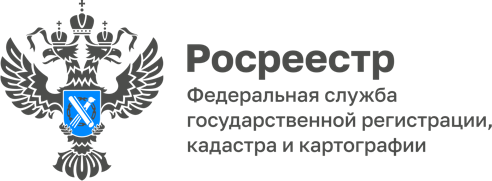 29.07.2022Управление Росреестра по Республике Адыгея продолжает проводить «горячие линии»В целях повышения информированности жителей нашего региона и представителей бизнеса, а также оказания практической помощи в вопросах, отнесённых к компетенции Росреестра структурными и территориальными отделами Управления Федеральной службы государственной регистрации, кадастра и картографии по Республике Адыгея в г. Майкопе и в каждом районе республики организована работа телефонов «горячей линии».В июле телефонные консультации гражданам будут оказывать специалисты Управления с 9.00 до 12.00:3 августа – отдел землеустройства, мониторинга земель и кадастровой оценки недвижимости, геодезии и картографии, телефоны: (8772) 57-45-40; (8772) 53-83-89; 10 августа – отдел государственной регистрации недвижимости, телефоны: (8772) 56-01-05; (8772) 56-07-06;17 августа – Майкопский районный отдел, телефон: (87777) 2-12-18;24 августа – Межмуниципальный отдел по г. Адыгейску и Теучежскому району, телефон: (87772) 9-12-01;31 августа – Межмуниципальный отдел Кошехабльскому и Шовгенговскому районам, телефоны: (87770) 9-27-67; (87773) 9-24-46.Материал подготовлен Управлением Росреестра по Республике Адыгея------------------------------------Контакты для СМИ: (8772)56-02-4801_upr@rosreestr.ruwww.rosreestr.gov.ru385000, Майкоп, ул. Краснооктябрьская, д. 44